Weekly Update – Term 4 – 12 May 2023  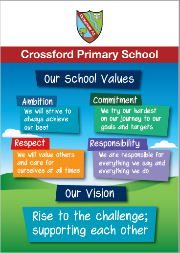 Walk to school week – 15 – 19 May We will be participating in the national “Walk to School Week”.  This 5 day walking challenge will start on Monday 15th May and end on Friday 19th May. This fun and engaging week-long activity for primary schools has been built to make children experience first-hand the importance of walking to school.  Through this challenge, children will be well on their way to reaching their recommended 60 minutes minimum of physical activity per day before even reaching the school gates.
Your child’s class will work together to make as many active journeys as possible. Children will be tracking their progress each day on the fun and interactive classroom wallchart. Individual activity diaries, daily stickers and end of week pupil rewards will complement this activityWe appreciate your support with this and our sports committee will be talking about it at assembly this Friday. Walked journeys (including wheeling, cycling, scooting and park and stride) equal points, with space to record daily counts and the week’s total on the classroom wallchart. Lots of interactive fun!School Sports CommitteePlaygroundWe have had several queries regarding dogs in the playground and nursery garden and children scooting or cycling the playground at the start and end of the school day.Dogs on a lead are welcome in the playground.  Please be aware that some children and adults are nervous around dogs.  Please keep dogs out of the nursery garden as this is a much smaller space and children have access to the garden to play from drop off to pick up times. Please ask your child not to scoot or cycle in the playground to avoid collisions and injuries.  We are currently investigating how to relocate our bicycle rack so that bikes and scooters can be kept securely in the playground during the school day.We will be sharing this information with children at assemblies. Star ListenersEach week we will be recognising and celebrating good listening skills Sitting stillBeing quietLooking at the person who is talkingListening to all of the words.Our star listeners last week were:-Primary 1 – Primary 1/2 – Primary 2 –  Primary 3 – Primary 4 – Primary 5 – Primary 6 – Primary 7 - Star Writers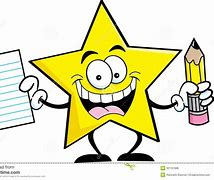 Each week we will be recognising Star Writers in each class at assembly.  Star Writers for this week are:-Primary 1 – Primary 1/2 – Primary 2 – Primary 3 – Primary 4 – Primary 5 – Primary 6 – Primary 7 – PE KitPE kit should be worn for all PE sessions.  We recommend:- Indoor PE – plain t-shirt, shorts/leggings, indoor PE shoes (trainers or plimsoles)Outdoor PE – warmer weather - plain t-shirt, shorts/leggings, outdoor trainers or plimsolesOutdoor PE – colder weather – plain t-shirt, hoodie, joggers, outdoor trainers or plimsolesNo football strips please.Drop Everything and ReadOur reading ambassadors are introducing weekly ‘drop everything and read’ (DEAR) sessions on a Monday afternoon.  All children and staff will have some time where everyone stops what they are doing has some time (around 20 minutes) to read any text of their choice.  Children can bring in their own book from home for these sessions or choose a book from the classroom libraries. 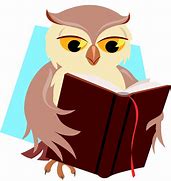 Dropping off and picking up timesWhenever possible we encourage children and families to walk to school.  This is good for our health and eases congestion around the school grounds at these busy times of day.  It also makes walking safer if there are less vehicles around the school grounds.  If you do need to drive children to school please consider parking away from the school gates and be mindful of children crossing the road particularly as you approach the school gates.  We would also ask that children and adults do not climb over the wall or the fences to access or leave the playground.  Everyone using the gates to enter and leave the school grounds supports our children to be safe.  If you are running a little bit late, we would rather everyone got to school safely by using the gates. Thank you for your support with this.Child Protection & SafeguardingOur current child protection co-ordinators are:-Mrs Lorna Bernard – lorna.bernard@fife.gov.ukMrs Sharon Logie – sharon.logie-qh@fife.gov.ukIf you are ever concerned about the immediate safety of a child then do not hesitate to contact Police Scotland on 999.If you need to share any concerns outwith school working hours, please contact Fife Social Work using the contact details below:-Social Work Contact Centre – 03451 551503Out of hours Social Work (evenings and weekends only) – 03451 550099Please do not hesitate to contact Mrs Bernard or Mrs Logie if you have any questions or want to know more about safeguarding.  We are looking to provide further information based on frequently asked questions in a ‘Did you know….?’ Format over the coming term. Week beginning 15 May 2023MondayFire drillP5 hockey taster sessionQueen Anne High School – Mentors in Violence Prevention visiting P7TuesdayPE – P7, P6, P5, P4, P3 & P2WednesdayPE – P1, P1/2, P2 & P3ThursdayPE – P4, P5, P7, P6, P1/2 & P1FridayAssembliesPrimary 1/2 sharing learning session at 2pm